Подготовка и проведение  осеннего  развлечения  в группе 01 разновозрастной «Солнышко»  (дети от 2-4 лет)МБДОУ д/с №19 «Казачок»В октябре 2013г. воспитатели группы Гилязова В.Х., Пономаренко Т.А. проводили  с детьми беседы о времени года, об осени, рассматривали иллюстрации, картинки с изображением овощей и фруктов, альбома «Осень», читали стихотворения, рассказы, загадывали загадки, рисовали, лепили. Дети с интересом играли в игры: «Собери урожай», Собери листочки», «Овощи и фрукты», «Угадай, что это?».Родители оказали помощь в организации проведения  в группе  выставки  «Осень золотая»: были изготовленны совместно с детьми поделки, рисунки.Во время проведения развлечения «В гости к игрушкам»  к детям пришел Лесовичок - Боровичок, с которым  дети отправились в путешествие в  лес, узнать, как  живут звери  осенью, как звери готовятся к зиме. А Петрушке дети показали, как они играют на музыкальных инструментах, танцуют, играют в игры. «Герои» праздника играли с детьми, веселились, и в благодарность  преподнесли  детям угощение.Коллективная работа «Веселые друзья»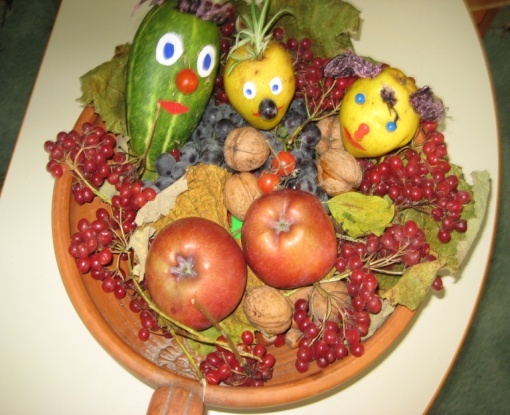 Информацию подготовила старший воспитатель  Маркарова Р.С.